Episode of treatment for alcohol and other drugs—treatment commencement date, DDMMYYYYExported from METEOR(AIHW's Metadata Online Registry)© Australian Institute of Health and Welfare 2024This product, excluding the AIHW logo, Commonwealth Coat of Arms and any material owned by a third party or protected by a trademark, has been released under a Creative Commons BY 4.0 (CC BY 4.0) licence. Excluded material owned by third parties may include, for example, design and layout, images obtained under licence from third parties and signatures. We have made all reasonable efforts to identify and label material owned by third parties.You may distribute, remix and build on this website’s material but must attribute the AIHW as the copyright holder, in line with our attribution policy. The full terms and conditions of this licence are available at https://creativecommons.org/licenses/by/4.0/.Enquiries relating to copyright should be addressed to info@aihw.gov.au.Enquiries or comments on the METEOR metadata or download should be directed to the METEOR team at meteor@aihw.gov.au.Episode of treatment for alcohol and other drugs—treatment commencement date, DDMMYYYYIdentifying and definitional attributesIdentifying and definitional attributesMetadata item type:Data ElementShort name:Date of commencement of treatment episode for alcohol and other drugsMETEOR identifier:270069Registration status:Health, Standard 01/03/2005Definition:The date on which the first service contact within the treatment episode when assessment and/or treatment occurs.Data element concept attributesData element concept attributesIdentifying and definitional attributesIdentifying and definitional attributesData element concept:Episode of treatment for alcohol and other drugs—treatment commencement dateMETEOR identifier:269541Registration status:Health, Standard 01/03/2005Definition:The date on which a treatment episode for alcohol and other drugs commences.Context:Alcohol and other drug treatment servicesObject class:Episode of treatment for alcohol and other drugsProperty:Treatment commencement dateValue domain attributes Value domain attributes Identifying and definitional attributesIdentifying and definitional attributesValue domain:Date DDMMYYYYMETEOR identifier:270566Registration status:Health, Standard 01/03/2005Community Services (retired), Standard 01/03/2005Housing assistance, Standard 01/03/2005Early Childhood, Standard 21/05/2010Homelessness, Standard 23/08/2010Independent Hospital Pricing Authority, Standard 31/10/2012WA Health, Standard 06/03/2014Indigenous, Standard 11/08/2014Disability, Standard 07/10/2014National Health Performance Authority (retired), Retired 01/07/2016Tasmanian Health, Standard 31/08/2016Children and Families, Standard 22/11/2016Youth Justice, Standard 15/02/2022Australian Teacher Workforce Data Oversight Board, Standard 30/08/2022Aged Care, Standard 30/06/2023Australian Institute of Health and Welfare, Recorded 09/08/2023Commonwealth Department of Health, Retired 19/10/2023Definition:The day of a particular month and year. Representational attributesRepresentational attributesRepresentational attributesRepresentation class:DateDateData type:Date/TimeDate/TimeFormat:DDMMYYYYDDMMYYYYMaximum character length:88Source and reference attributesSource and reference attributesSubmitting organisation:Australian Institute of Health and Welfare
Data element attributes Data element attributes Collection and usage attributesCollection and usage attributesGuide for use:A client is identified as commencing a treatment episode if one or more of the following apply:they are a new client,they are a client recommencing treatment after they have had had no contact with the treatment provider for a period of three months or had any plan in place for further contact,their principal drug of concern for alcohol and other drugs has changed,their main treatment type for alcohol and other drugs has changed,their treatment delivery setting for alcohol and other drugs has changed.Comments:Required to identify the commencement of a treatment episode by an alcohol and other drug treatment service.Source and reference attributesSource and reference attributesSubmitting organisation:Intergovernmental Committee on Drugs National Minimum Data Set Working GroupRelational attributesRelational attributesRelated metadata references:Is re-engineered from  Commencement of treatment episode for alcohol and other drugs, version 2, DEC, NHDD, NHIMG, Superseded 01/03/2005.pdf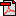  (13.5 KB)No registration status
Is re-engineered from  Date of commencement of treatment episode for alcohol and other drugs, version 2, DE, NHDD, NHIMG, Superseded 01/03/2005.pdf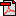  (14.1 KB)No registration statusImplementation in Data Set Specifications:Alcohol and other drug treatment services NMDSHealth, Superseded 21/03/2006Implementation start date: 01/07/2005
Implementation end date: 30/06/2006
DSS specific information: The date must be earlier than or the same as the treatment cessation date for the episode of treatment for alcohol and other drugs.

Alcohol and other drug treatment services NMDSHealth, Superseded 23/10/2006Implementation start date: 01/07/2006
Implementation end date: 30/06/2007
DSS specific information: The date must be earlier than or the same as the treatment cessation date for the episode of treatment for alcohol and other drugs.

Alcohol and other drug treatment services NMDS 2007-08Health, Superseded 05/02/2008Implementation start date: 01/07/2007
Implementation end date: 30/06/2008
DSS specific information: The date must be earlier than or the same as the treatment cessation date for the episode of treatment for alcohol and other drugs.

Alcohol and other drug treatment services NMDS 2008-10Health, Superseded 22/12/2009Implementation start date: 01/07/2008
Implementation end date: 30/06/2010
DSS specific information: The date must be earlier than or the same as the treatment cessation date for the episode of treatment for alcohol and other drugs.

Alcohol and other drug treatment services NMDS 2010-11Health, Superseded 24/12/2010Implementation start date: 01/07/2010
Implementation end date: 30/06/2011
DSS specific information: The date must be earlier than or the same as the treatment cessation date for the episode of treatment for alcohol and other drugs.

Alcohol and other drug treatment services NMDS 2011-12Health, Superseded 07/12/2011Implementation start date: 01/07/2011
Implementation end date: 30/06/2012
DSS specific information: The date must be earlier than or the same as the treatment cessation date for the episode of treatment for alcohol and other drugs.

Alcohol and other drug treatment services NMDS 2012-13Health, Superseded 07/02/2013Implementation start date: 01/07/2012
Implementation end date: 30/06/2013
DSS specific information: The date must be earlier than or the same as the treatment cessation date for the episode of treatment for alcohol and other drugs.

Alcohol and other drug treatment services NMDS 2013-15Health, Superseded 13/11/2014Implementation start date: 01/07/2013
Implementation end date: 30/06/2015
DSS specific information: The date must be earlier than or the same as the treatment cessation date for the episode of treatment for alcohol and other drugs.

Alcohol and other drug treatment services NMDS 2015-18Health, Superseded 06/09/2018Implementation start date: 01/07/2015
Implementation end date: 30/06/2018
DSS specific information: The date must be earlier than or the same as the treatment cessation date for the episode of treatment for alcohol and other drugs.

Alcohol and other drug treatment services NMDS 2018-19Health, Superseded 12/12/2018Implementation start date: 01/07/2018
Implementation end date: 30/06/2019
DSS specific information: The date must be earlier than or the same as the treatment cessation date for the episode of treatment for alcohol and other drugs.

Alcohol and other drug treatment services NMDS 2019–20Health, Superseded 20/02/2020Implementation start date: 01/07/2019
Implementation end date: 30/06/2020
DSS specific information: The date must be earlier than or the same as the treatment cessation date for the episode of treatment for alcohol and other drugs.

Alcohol and other drug treatment services NMDS 2020–21Health, Superseded 05/02/2021Implementation start date: 01/07/2020
Implementation end date: 30/06/2021
DSS specific information: The date must be earlier than or the same as the treatment cessation date for the episode of treatment for alcohol and other drugs.

Alcohol and other drug treatment services NMDS 2021–22Health, Superseded 17/12/2021Implementation start date: 01/07/2021
Implementation end date: 30/06/2022
DSS specific information: The date must be earlier than or the same as the treatment cessation date for the episode of treatment for alcohol and other drugs.

Alcohol and other drug treatment services NMDS 2022–23Health, Superseded 09/12/2022Implementation start date: 01/07/2022
Implementation end date: 30/06/2023
DSS specific information: The date must be earlier than or the same as the treatment cessation date for the episode of treatment for alcohol and other drugs.

Alcohol and other drug treatment services NMDS 2023-24Health, Superseded 06/12/2023Implementation start date: 01/07/2023
Implementation end date: 30/06/2024
DSS specific information: The date must be earlier than or the same as the treatment cessation date for the episode of treatment for alcohol and other drugs.

Alcohol and other drug treatment services NMDS 2024-25Health, Standard 06/12/2023Implementation start date: 01/07/2024
Implementation end date: 30/06/2025
DSS specific information: The date must be earlier than or the same as the treatment cessation date for the episode of treatment for alcohol and other drugs.